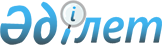 Еңбекшілдер аудандық мәслихатының 2016 жылғы 26 желтоқсандағы № С-8/3 "2017-2019 жылдарға арналған аудандық бюджет туралы" шешіміне өзгерістер мен толықтыру енгізу туралыАқмола облысы Еңбекшілдер аудандық мәслихатының 2017 жылғы 10 ақпандағы № С-9/2 шешімі. Ақмола облысының Әділет департаментінде 2017 жылғы 20 ақпанда № 5752 болып тіркелді      РҚАО-ның ескертпесі.

      Құжаттың мәтінінде түпнұсқаның пунктуациясы мен орфографиясы сақталған.

      Қазақстан Республикасының 2008 жылғы 4 желтоқсандағы Бюджет кодексінің 106 бабының 4 тармағына, Қазақстан Республикасының 2001 жылғы 23 қаңтардағы "Қазақстан Республикасындағы жергілікті мемлекеттік басқару және өзін - өзі басқару туралы" Заңының 6 бабының 1 тармағының 1) тармақшасына сәйкес, Еңбекшілдер аудандық мәслихаты ШЕШІМ ҚАБЫЛДАДЫ:

      1. Еңбекшілдер аудандық мәслихатының "2017–2019 жылдарға арналған аудандық бюджет туралы" 2016 жылғы 26 желтоқсандағы № С-8/3 (Нормативтік құқықтық актілерді мемлекеттік тіркеу тізілімінде № 5687 тіркелген, 2017 жылдың 20 қаңтарында "Еңбекшілдер жаршысы" - "Вести Енбекшильдерья" газетінде жарияланған) шешіміне келесі өзгерістер мен толықтыру енгізілсін:

      1 тармақ жаңа редакцияда баяндалсын:

      "1. 2017 – 2019 жылдарға арналған аудандық бюджет 1, 2 және 3 қосымшаларға сәйкес, оның ішінде 2017 жылға келесі көлемдерде бекітілсін:

      1) кірістер – 3 193 253 мың теңге, оның ішінде:

      салықтық түсімдер – 794 530 мың теңге;

      салықтық емес түсімдер – 1 578 мың теңге;

      негізгі капиталды сатудан түсетін түсімдер – 1 472 мың теңге;

      трансферттердің түсімдері – 2 395 673 мың теңге; 

      2) шығындар – 3 186 651,3 мың теңге;

      3) таза бюджеттік кредит беру – 6 994 мың теңге, оның ішінде:

      бюджеттік кредиттер – 10 211 мың теңге;

      бюджеттік кредиттерді өтеу – 3 217 мың теңге;

      4) қаржы активтерімен жасалатын операциялар бойынша сальдо – 38 300 теңге;

      5) бюджет тапшылығы (профицит) – - 38 692,3 мың теңге;

      6) бюджет тапшылығын қаржыландыру (профицитті пайдалану) – 38 692,3 мың теңге.";

      Келесі мазмұндағы 9-1 тармақпен толықтырылсын:

      "9-1. 2017 жылға арналған аудандық бюджетте 2017 жылдың 1қаңтарына жинақталған 31 698,3 мың теңге сомасындағы бюджеттік қаражаттардың бос қалдықтары пайдаланылатынын ескерілсін.";

      Көрсетілген шешімнің 1, 7 қосымшалары осы шешімнің 1, 2 қосымшаларына сәйкес жаңа редакцияда баяндалсын.

      2. Осы шешім Ақмола облысының Әділет департаментінде мемлекеттік тіркелген күнінен бастап күшіне енеді және 2017 жылдың 1 қаңтарынан бастап қолданысқа енгізіледі.



      "КЕЛІСІЛДІ"



      "10" ақпан 2017 жыл

 2017 жылға арналған аудандық бюджет Қаладағы аудан, аудандық маңызы бар қала, кент,
ауыл, ауылдық округ әкімінің аппараты
бағдарламалары бойынша шығындар      кестенің жалғасы:


					© 2012. Қазақстан Республикасы Әділет министрлігінің «Қазақстан Республикасының Заңнама және құқықтық ақпарат институты» ШЖҚ РМК
				
      Аудандық мәслихат

      сессиясының төрағасы

О.Ганеева

      Аудандық мәслихаттың

      хатшысы

С.Шауенов

      Ақмола облысы

      Еңбекшілдер ауданының әкімі

А.Қиықов
Еңбекшілдер аудандық
мәслихатының
2017 жылғы 10 ақпандағы
№ С-9/2 шешіміне
1 қосымшаЕңбекшілдер аудандық
мәслихатының
2016 жылғы 26 желтоқсандағы
№ С-8/3 шешіміне
1 қосымшаСанаты 

Санаты 

Санаты 

Санаты 

Сома мың теңге

Сыныбы 

Сыныбы 

Сыныбы 

Сома мың теңге

Ішкі сыныбы

Ішкі сыныбы

Сома мың теңге

Атауы

Сома мың теңге

1

2

3

4

5

1. Кірістер

3193253

1

Салықтық түсімдер

794530

1

Табыс салығы

11638

2

Жеке табыс салығы

11638

3

Әлеуметтiк салық

320702

1

Әлеуметтiк салық

320702

4

Меншiкке салынатын салықтар

391890

1

Мүлiкке салынатын салықтар

344656

3

Жер салығы

10000

4

Көлiк құралдарына салынатын салық

32734

5

Бірыңғай жер салығы

4500

5

Тауарларға, жұмыстарға және қызметтерге салынатын iшкi салықтар

67700

2

Акциздер

1600

3

Табиғи және басқа да ресурстарды пайдаланғаны үшiн түсетiн түсiмдер

42800

4

Кәсiпкерлiк және кәсiби қызметтi жүргiзгенi үшiн алынатын алымдар

23300

8

Заңдық маңызы бар әрекеттерді жасағаны және (немесе) оған уәкілеттігі бар мемлекеттік органдар немесе лауазымды адамдар құжаттар бергені үшін алынатын міндетті төлемдер

2600

1

Мемлекеттік баж

2600

2

Салықтық емес түсiмдер

1578

1

Мемлекеттік меншіктен түсетін кірістер

885

5

Мемлекеттік меншiгінде мүлiктi жалға беруден түсетiн кiрiстер

880

7

Мемлекеттік бюджеттен берілген кредиттер бойынша сыйақылар

5

6

Басқа да салықтық емес түсімдер

693

1

Басқа да салықтық емес түсімдер

693

3

Негізгі капиталды сатудан түсетін түсімдер

1472

1

Мемлекеттік мекемелерге бекітілген мемлекеттік мүлікті сату

800

1

Мемлекеттік мекемелерге бекітілген мемлекеттік мүлікті сату

800

3

Жердi және материалдық емес активтердi сату

672

1

Жерді сату

672

4

Трансферттердің түсімдері

2395673

2

Мемлекеттiк басқарудың жоғары тұрған органдарынан түсетiн трансферттер

2395673

2

Облыстық бюджеттен түсетiн трансферттер

2395673

Функционалдық топ

Функционалдық топ

Функционалдық топ

Функционалдық топ

Функционалдық топ

Сома мың теңге

Кіші функция

Кіші функция

Кіші функция

Кіші функция

Сома мың теңге

Бюджеттік бағдарламалардың әкiмшiсi

Бюджеттік бағдарламалардың әкiмшiсi

Бюджеттік бағдарламалардың әкiмшiсi

Сома мың теңге

Бағдарлама

Бағдарлама

Сома мың теңге

Атауы

Сома мың теңге

II. Шығындар

3186651,3

01

Жалпы сипаттағы мемлекеттiк қызметтер

334815

1

Мемлекеттiк басқарудың жалпы функцияларын орындайтын өкiлдi, атқарушы және басқа органдар

276655

112

Аудан (облыстық маңызы бар қала) мәслихатының аппараты

16156

001

Аудан (облыстық маңызы бар қала) мәслихатының қызметін қамтамасыз ету жөніндегі қызметтер

16156

122

Аудан (облыстық маңызы бар қала) әкімінің аппараты

91875

001

Аудан (облыстық маңызы бар қала) әкімінің қызметін қамтамасыз ету жөніндегі қызметтер

71015

003

Мемлекеттік органның күрделі шығыстары

20860

123

Қаладағы аудан, аудандық маңызы бар қала, кент, ауыл, ауылдық округ әкімінің аппараты

168624

001

Қаладағы аудан, аудандық маңызы бар қаланың, кент, ауыл, ауылдық округ әкімінің қызметін қамтамасыз ету жөніндегі қызметтер

164584

022

Мемлекеттік органның күрделі шығыстары

4040

2

Қаржылық қызмет

1080

459

Ауданның (облыстық маңызы бар қаланың) экономика және қаржы бөлімі

1080

003

Салық салу мақсатында мүлікті бағалауды жүргізу

580

010

Жекешелендіру, коммуналдық меншікті басқару, жекешелендіруден кейінгі қызмет және осыған байланысты дауларды реттеу

500

9

Жалпы сипаттағы өзге де мемлекеттiк қызметтер

57080

459

Ауданның (облыстық маңызы бар қаланың) экономика және қаржы бөлімі

29849

001

Ауданның (облыстық маңызы бар қаланың) экономикалық саясатын қалыптастыру мен дамыту, мемлекеттік жоспарлау, бюджеттік атқару және коммуналдық меншігін басқару саласындағы мемлекеттік саясатты іске асыру жөніндегі қызметтер

24349

015

Мемлекеттік органның күрделі шығыстары

5500

458

Ауданның (облыстық маңызы бар қаланың) тұрғын үй-коммуналдық шаруашылығы, жолаушылар көлігі және автомобиль жолдары бөлімі

14198

001

Жергілікті деңгейде тұрғын үй-коммуналдық шаруашылығы, жолаушылар көлігі және автомобиль жолдары саласындағы мемлекеттік саясатты іске асыру жөніндегі қызметтер

14198

494

Ауданның (облыстық маңызы бар қаланың) кәсіпкерлік және өнеркәсіп бөлімі

13033

001

Жергілікті деңгейде кәсіпкерлікті және өнеркәсіпті дамыту саласындағы мемлекеттік саясатты іске асыру жөніндегі қызметтер

9433

003

Мемлекеттік органның күрделі шығыстары

3600

02

Қорғаныс

4570

1

Әскери мұқтаждар

2570

122

Аудан (облыстық маңызы бар қала) әкімінің аппараты

2570

005

Жалпыға бірдей әскери міндетті атқару шеңберіндегі іс-шаралар

2570

2

Төтенше жағдайлар жөнiндегi жұмыстарды ұйымдастыру

2000

122

Аудан (облыстық маңызы бар қала) әкімінің аппараты

2000

006

Аудан (облыстық маңызы бар қала) ауқымындағы төтенше жағдайлардың алдын алу және оларды жою

2000

03

Қоғамдық тәртіп, қауіпсіздік, құқықтық, сот, қылмыстық-атқару қызметі

400

9

Қоғамдық тәртіп және қауіпсіздік саласындағы өзге де қызметтер

400

458

Ауданның (облыстық маңызы бар қаланың) тұрғын үй-коммуналдық шаруашылығы, жолаушылар көлігі және автомобиль жолдары бөлімі

400

021

Елдi мекендерде жол қозғалысы қауiпсiздiгін қамтамасыз ету

400

04

Бiлiм беру

2270804

1

Мектепке дейiнгі тәрбие және оқыту

99651

464

Ауданның (облыстық маңызы бар қаланың) білім бөлімі

99651

009

Мектепке дейінгі тәрбие мен оқыту ұйымдарының қызметін қамтамасыз ету

41771

040

Мектепке дейінгі білім беру ұйымдарында мемлекеттік білім беру тапсырысын іске асыруға

57880

2

Бастауыш, негізгі орта және жалпы орта білім беру

1960307

464

Ауданның (облыстық маңызы бар қаланың) білім бөлімі

1487941

003

Жалпы білім беру

1462409

006

Балаларға қосымша білім беру

25532

465

Ауданның (облыстық маңызы бар қаланың) дене шынықтыру және спорт бөлімі

17366

017

Балалар мен жасөспірімдерге спорт бойынша қосымша білім беру

17366

472

Ауданның (облыстық маңызы бар қаланың) құрылыс, сәулет және қала құрылысы бөлімі

455000

022

Бастауыш, негізгі орта және жалпы орта білім беру объектілерін салу және реконструкциялау

455000

4

Техникалық және кәсіптік, орта білімнен кейінгі білім беру

22396

464

Ауданның (облыстық маңызы бар қаланың) білім бөлімі

22396

018

Кәсіптік оқытуды ұйымдастыру

22396

9

Бiлiм беру саласындағы өзге де қызметтер

188450

464

Ауданның (облыстық маңызы бар қаланың) білім бөлімі

188450

001

Жергілікті деңгейде білім беру саласындағы мемлекеттік саясатты іске асыру жөніндегі қызметтер

10299

005

Ауданның (облыстық маңызы бар қаланың) мемлекеттік білім беру мекемелер үшін оқулықтар мен оқу-әдiстемелiк кешендерді сатып алу және жеткізу

18543

007

Аудандық (қалалық) ауқымдағы мектеп олимпиадаларын және мектептен тыс іс-шараларды өткiзу

3211

015

Жетім баланы (жетім балаларды) және ата-аналарының қамқорынсыз қалған баланы (балаларды) күтіп-ұстауға қамқоршыларға (қорғаншыларға) ай сайынғы ақшалай қаражат төлемі

10948

067

Ведомстволық бағыныстағы мемлекеттік мекемелерінің және ұйымдарының күрделі шығыстары

145449

06

Әлеуметтiк көмек және әлеуметтiк қамсыздандыру

105464

1

Әлеуметтік көмек

12232

451

Ауданның (облыстық маңызы бар қаланың) жұмыспен қамту және әлеуметтік бағдарламалар бөлімі

12232

016

18 жасқа дейінгі балаларға мемлекеттік жәрдемақылар

2284

025

Өрлеу жобасы бойынша келісілген қаржылай көмекті енгізу

9948

2

Әлеуметтiк көмек

70652

451

Ауданның (облыстық маңызы бар қаланың) жұмыспен қамту және әлеуметтік бағдарламалар бөлімі

70652

002

Жұмыспен қамту бағдарламасы

14373

006

Тұрғын үйге көмек көрсету

2745

007

Жергілікті өкілетті органдардың шешімі бойынша мұқтаж азаматтардың жекелеген топтарына әлеуметтік көмек

11892

010

Үйден тәрбиеленіп оқытылатын мүгедек балаларды материалдық қамтамасыз ету

255

015

Зейнеткерлер мен мүгедектерге әлеуметтiк қызмет көрсету аумақтық орталығы

22350

017

Мүгедектерді оңалту жеке бағдарламасына сәйкес, мұқтаж мүгедектерді міндетті гигиеналық құралдармен және ымдау тілі мамандарының қызмет көрсетуін, жеке көмекшілермен қамтамасыз ету

6334

023

Жұмыспен қамту орталықтарының қызметін қамтамасыз ету

12703

9

Әлеуметтiк көмек және әлеуметтiк қамтамасыз ету салаларындағы өзге де қызметтер

22580

451

Ауданның (облыстық маңызы бар қаланың) жұмыспен қамту және әлеуметтік бағдарламалар бөлімі

22580

001

Жергілікті деңгейде халық үшін әлеуметтік бағдарламаларды жұмыспен қамтуды қамтамасыз етуді іске асыру саласындағы мемлекеттік саясатты іске асыру жөніндегі қызметтер

17304

021

Мемлекеттік органның күрделі шығыстары

170

011

Жәрдемақыларды және басқа да әлеуметтік төлемдерді есептеу, төлеу мен жеткізу бойынша қызметтерге ақы төлеу

273

050

Қазақстан Республикасында мүгедектердің құқықтарын қамтамасыз ету және өмір сүру сапасын жақсарту жөніндегі 2012 - 2018 жылдарға арналған іс-шаралар жоспарын іске асыру

4833

07

Тұрғын үй-коммуналдық шаруашылық

48965

1

Тұрғын үй шаруашылығы

3500

472

Ауданның (облыстық маңызы бар қаланың) құрылыс, сәулет және қала құрылысы бөлімі

3500

003

Коммуналдық тұрғын үй қорының тұрғын үйін жобалау және (немесе) салу, реконструкциялау

3500

2

Коммуналдық шаруашылық

38608

458

Ауданның (облыстық маңызы бар қаланың) тұрғын үй-коммуналдық шаруашылығы, жолаушылар көлігі және автомобиль жолдары бөлімі

34608

012

Сумен жабдықтау және су бұру жүйесінің жұмыс істеуі

15245

026

Ауданның (облыстық маңызы бар қаланың) коммуналдық меншігіндегі жылу жүйелерін қолдануды ұйымдастыру

19363

472

Ауданның (облыстық маңызы бар қаланың) құрылыс, сәулет және қала құрылысы бөлімі

4000

058

Елді мекендердегі сумен жабдықтау және су бұру жүйелерін дамыту

4000

3

Елді-мекендерді абаттандыру

6857

123

Қаладағы аудан, аудандық маңызы бар қала, кент, ауыл, ауылдық округ әкімінің аппараты

1457

008

Елді мекендердегі көшелереді жарықтандыру

1457

458

Ауданның (облыстық маңызы бар қаланың) тұрғын үй-коммуналдық шаруашылығы, жолаушылар көлігі және автомобиль жолдары бөлімі

5400

016

Елді мекендердің санитариясын қамтамасыз ету

3400

018

Елді мекендерді абаттандыру және көгалдандыру

2000

08

Мәдениет, спорт, туризм және ақпараттық кеңістiк

172543

1

Мәдениет саласындағы қызмет

57118

455

Ауданның (облыстық маңызы бар қаланың) мәдениет және тілдерді дамыту бөлімі

57118

003

Мәдени-демалыс жұмысын қолдау

57118

2

Спорт

33676

465

Ауданның (облыстық маңызы бар қаланың) дене шынықтыру және спорт бөлімі

33676

001

Жергілікті деңгейде дене шынықтыру және спорт саласындағы мемлекеттік саясатты іске асыру жөніндегі қызметтер

26088

006

Аудандық (облыстық маңызы бар қалалық) деңгейде спорттық жарыстар өткiзу

410

007

Әртүрлi спорт түрлерi бойынша аудан (облыстық маңызы бар қала) құрама командаларының мүшелерiн дайындау және олардың облыстық спорт жарыстарына қатысуы

7178

3

Ақпараттық кеңiстiк

49912

455

Ауданның (облыстық маңызы бар қаланың) мәдениет және тілдерді дамыту бөлімі

41912

006

Аудандық (қалалық) кiтапханалардың жұмыс iстеуi

36995

007

Мемлекеттік тілді және Қазақстан халқының басқа да тілдерін дамыту

4917

456

Ауданның (облыстық маңызы бар қаланың) ішкі саясат бөлімі

8000

002

Мемлекеттік ақпараттық саясат жүргізу жөніндегі қызметтер

8000

9

Мәдениет, спорт, туризм және ақпараттық кеңiстiктi ұйымдастыру жөнiндегi өзге де қызметтер

31837

455

Ауданның (облыстық маңызы бар қаланың) мәдениет және тілдерді дамыту бөлімі

14593

001

Жергілікті деңгейде тілдерді және мәдениетті дамыту саласындағы мемлекеттік саясатты іске асыру жөніндегі қызметтер

9853

010

Мемлекеттік органның күрделі шығыстары

3600

032

Ведомстволық бағыныстағы мемлекеттік мекемелерінің және ұйымдарының күрделі шығыстары

1140

456

Ауданның (облыстық маңызы бар қаланың) ішкі саясат бөлімі

17244

001

Жергілікті деңгейде ақпарат, мемлекеттілікті нығайту және азаматтардың әлеуметтік сенімділігін қалыптастыру саласында мемлекеттік саясатты іске асыру жөніндегі қызметтер

11402

003

Жастар саясаты саласында іс-шараларды іске асыру

5842

10

Ауыл, су, орман, балық шаруашылығы, ерекше қорғалатын табиғи аумақтар, қоршаған ортаны және жануарлар дүниесін қорғау, жер қатынастары

89076

1

Ауыл шаруашылығы

77118

462

Ауданның (облыстық маңызы бар қаланың) ауыл шаруашылығы бөлімі

14033

001

Жергілікті деңгейде ауыл шаруашылығы саласындағы мемлекеттік саясатты іске асыру жөніндегі қызметтер

14033

473

Ауданның (облыстық маңызы бар қаланың) ветеринария бөлімі

63085

001

Жергілікті деңгейде ветеринария саласындағы мемлекеттік саясатты іске асыру жөніндегі қызметтер

14065

007

Қаңғыбас иттер мен мысықтарды аулауды және жоюды ұйымдастыру

676

047

Жануарлардың саулығы мен адамның денсаулығына қауіп төндіретін, алып қоймай залалсыздандырылған (зарарсыздандырылған) және қайта өңделген жануарлардың, жануарлардан алынатын өнімдер мен шикізаттың құнын иелеріне өтеу

3100

005

Мал көмінділерінің (биотермиялық шұңқырлардың) жұмыс істеуін қамтамасыз ету

1500

010

Ауыл шаруашылығы жануарларын сәйкестендіру жөніндегі іс-шараларды өткізу

343

011

Эпизоотияға қарсы іс-шаралар жүргізу

43401

6

Жер қатынастары

8895

463

Ауданның (облыстық маңызы бар қаланың) жер қатынастары бөлімі

8895

001

Аудан (облыстық маңызы бар қала) аумағында жер қатынастарын реттеу саласындағы мемлекеттік саясатты іске асыру жөніндегі қызметтер

8895

9

Ауыл, су, орман, балық шаруашылығы, қоршаған ортаны қорғау және жер қатынастары саласындағы басқа да қызметтер

3063

459

Ауданның (облыстық маңызы бар қаланың) экономика және қаржы бөлімі

3063

099

Мамандардың әлеуметтік көмек көрсетуі жөніндегі шараларды іске асыру

3063

11

Өнеркәсіп, сәулет, қала құрылысы және құрылыс қызметі

20232

2

Сәулет, қала құрылысы және құрылыс қызметі

20232

467

Ауданның (облыстық маңызы бар қаланың) құрылыс бөлімі

1687

001

Жергілікті деңгейде құрылыс саласындағы мемлекеттік саясатты іске асыру жөніндегі қызметтер

1687

468

Ауданның (облыстық маңызы бар қаланың) сәулет және қала құрылысы бөлімі

1672

001

Жергілікті деңгейде сәулет және қала құрылысы саласындағы мемлекеттік саясатты іске асыру жөніндегі қызметтер

1672

472

Ауданның (облыстық маңызы бар қаланың) құрылыс, сәулет және қала құрылысы бөлімі

16873

001

Жергілікті деңгейде құрылыс, сәулет және қала құрылысы саласындағы мемлекеттік саясатты іске асыру жөніндегі қызметтер

15873

015

Мемлекеттік органның күрделі шығыстары

1000

12

Көлiк және коммуникация

48558

1

Автомобиль көлiгi

48558

458

Ауданның (облыстық маңызы бар қаланың) тұрғын үй-коммуналдық шаруашылығы, жолаушылар көлігі және автомобиль жолдары бөлімі

48558

023

Автомобиль жолдарының жұмыс істеуін қамтамасыз ету

48558

13

Басқалар

54390

3

Кәсiпкерлiк қызметтi қолдау және бәсекелестікті қорғау

87

494

Ауданның (облыстық маңызы бар қаланың) кәсіпкерлік және өнеркәсіп бөлімі

87

006

Кәсіпкерлік қызметті қолдау

87

9

Басқалар

54303

123

Қаладағы аудан, аудандық маңызы бар қала, кент, ауыл, ауылдық округ әкімінің аппараты

11481

040

Өңірлерді дамытудың 2020 жылға дейінгі бағдарламасы шеңберінде өңірлерді экономикалық дамытуға жәрдемдесу бойынша шараларды іске асыру

11481

459

Ауданның (облыстық маңызы бар қаланың) экономика және қаржы бөлімі

42822

012

Ауданның (облыстық маңызы бар қаланың) жергілікті атқарушы органының резерві

42822

14

Борышқа қызмет көрсету

5

1

Борышқа қызмет көрсету

5

459

Ауданның (облыстық маңызы бар қаланың) экономика және қаржы бөлімі

5

021

Жергілікті атқарушы органдардың облыстық бюджеттен қарыздар бойынша сыйақылар мен өзге де төлемдерді төлеу бойынша борышына қызмет көрсету

5

15

Трансферттер

36829,3

1

Трансферттер

36829,3

459

Ауданның (облыстық маңызы бар қаланың) экономика және қаржы бөлімі

36829,3

051

Жергілікті өзін-өзі басқару органдарына берілетін трансферттер

18331

006

Нысаналы пайдаланылмаған (толық пайдаланылмаған) трансферттерді қайтару

18498,3

III. Таза бюджеттiк кредит беру

6994

Бюджеттiк кредиттер

10211

10

Ауыл, су, орман, балық шаруашылығы, ерекше қорғалатын табиғи аумақтар, қоршаған ортаны және жануарлар дүниесін қорғау, жер қатынастары

10211

1

Ауыл шаруашылығы

10211

459

Ауданның (облыстық маңызы бар қаланың) экономика және қаржы бөлімі

10211

018

Мамандарды әлеуметтік қолдау шараларын іске асыруға берілетін бюджеттік кредиттер

10211

5

Бюджеттік кредиттерді өтеу

3217

1

Бюджеттік кредиттерді өтеу

3217

1

Мемлекеттік бюджеттен берілген бюджеттік кредиттерді өтеу

3217

IV. Қаржы активтерiмен жасалатын операциялар бойынша сальдо

38300

13

Басқалар

38300

9

Басқалар

38300

458

Ауданның (облыстық маңызы бар қаланың) тұрғын үй-коммуналдық шаруашылығы, жолаушылар көлігі және автомобиль жолдары бөлімі

38300

065

Заңды тұлғалардың жарғылық капиталын қалыптастыру немесе ұлғайту

38300

V. Бюджет тапшылығы (профицит)

-38692,3

VI. Бюджет тапшылығын қаржыландыру (профицитті пайдалану)

38692,3

7

Қарыздар түсімі

10211

1

Мемлекеттік ішкі қарыздар

10211

2

Қарыз алу келісім-шарттары

10211

16

Қарыздарды өтеу

3217

1

Қарыздарды өтеу

3217

459

Ауданның (облыстық маңызы бар қаланың) экономика және қаржы бөлімі

3217

005

Жергілікті атқарушы органның жоғары тұрған бюджет алдындағы борышын өтеу

3217

8 

Пайдаланатын бюджет қаражатының қалдықтары

31698,3

1

Бюджет қаражаты қалдықтары

31698,3

1

Бюджет қаражатының бос қалдықтары

31698,3

01

Бюджет қаражатының бос қалдықтары

31698,3

Еңбекшілдер аудандық
мәслихатының
2017 жылғы 10 ақпандағы
№ С-9/2 шешіміне
2 қосымшаЕңбекшілдер аудандық
мәслихатының
2016 жылғы 26 желтоқсандағы
№ С-8/3 шешіміне
7 қосымшаФункционалдық топ 

Функционалдық топ 

Функционалдық топ 

Функционалдық топ 

Функционалдық топ 

Сома мың теңге

Кіші функция

Кіші функция

Кіші функция

Кіші функция

Сома мың теңге

Бюджеттік бағдарламалардың әкiмшiсi

Бюджеттік бағдарламалардың әкiмшiсi

Бюджеттік бағдарламалардың әкiмшiсi

Сома мың теңге

Бағдарлама

Бағдарлама

Сома мың теңге

Атауы

Сома мың теңге

Шығындар

181562

1

Жалпы сипаттағы мемлекеттiк қызметтер

168624

1

Мемлекеттiк басқарудың жалпы функцияларын орындайтын өкiлдi, атқарушы және басқа органдар

168624

123

Қаладағы аудан, аудандық маңызы бар қала, кент, ауыл, ауылдық округ әкімінің аппараты

168624

001

Қаладағы аудан, аудандық маңызы бар қала, кент, ауыл, ауылдық округ әкімінің қызметін қамтамасыз ету жөніндегі қызметтер

164584

022

Мемлекеттік органдардың күрделі шығыстары

4040

7

Тұрғын үй-коммуналдық шаруашылық

1457

3

Елді-мекендерді абаттандыру

1457

123

Қаладағы аудан, аудандық маңызы бар қала, кент, ауыл, ауылдық округ әкімінің аппараты

1457

008

Елді мекендердегі көшелереді жарықтандыру

1457

13

Басқалар

11481

9

Басқалар

11481

123

Қаладағы аудан, аудандық маңызы бар қала, кент, ауыл, ауылдық округ әкімінің аппараты

11481

040

Өңірлерді дамытудың 2020 жылға дейінгі бағдарламасы шеңберінде өңірлерді экономикалық дамытуға жәрдемдесу бойынша шараларды іске асыру

11481

соның ішінде ауылдар және ауылдық округтер бойынша

соның ішінде ауылдар және ауылдық округтер бойынша

соның ішінде ауылдар және ауылдық округтер бойынша

соның ішінде ауылдар және ауылдық округтер бойынша

соның ішінде ауылдар және ауылдық округтер бойынша

соның ішінде ауылдар және ауылдық округтер бойынша

соның ішінде ауылдар және ауылдық округтер бойынша

соның ішінде ауылдар және ауылдық округтер бойынша

Степняк қаласы

Заозерный ауылы

Уәлихан ауылдық округі

Еңбекшілдер ауылдық округі

Краснофлот ауылы

Донской ауылдық округі

Үлгі ауылдық округі

Мамай ауылы

Степняк қаласы

Заозерный ауылы

Уәлихан ауылдық округі

Еңбекшілдер ауылдық округі

Краснофлот ауылы

Донской ауылдық округі

Үлгі ауылдық округі

Мамай ауылы

19172

14313

10888

10476

9666

11782

19525

8071

Степняк қаласы

Заозерный ауылы

Уәлихан ауылдық округі

Еңбекшілдер ауылдық округі

Краснофлот ауылы

Донской ауылдық округі

Үлгі ауылдық округі

Мамай ауылы

17715

13990

10551

9518

9372

10497

17938

7747

17715

13990

10551

9518

9372

10497

17938

7747

17715

13990

10551

9518

9372

10497

17938

7747

17515

13990

10551

9518

9252

10497

 14218

7747

200

0

0

0

120

0

3720

0

1457

0

0

0

0

0

0

0

1457

0

0

0

0

0

0

0

1457

0

0

0

0

0

0

0

1457

0

0

0

0

0

0

0

0

323

337

958

294

1285

1587

324

0

323

337

958

294

1285

1587

324

0

323

337

958

294

1285

1587

324

0

323

337

958

294

1285

1587

324

соның ішінде ауылдар және ауылдық округтер бойынша

соның ішінде ауылдар және ауылдық округтер бойынша

соның ішінде ауылдар және ауылдық округтер бойынша

соның ішінде ауылдар және ауылдық округтер бойынша

соның ішінде ауылдар және ауылдық округтер бойынша

соның ішінде ауылдар және ауылдық округтер бойынша

соның ішінде ауылдар және ауылдық округтер бойынша

Заурал ауылдық округі

Баймырза ауылдық округі

Кенашы ауылы

Ақсу ауылдық округі

Аңғалбатыр ауылдық округі

Макин ауылдық округі

Бірсуат ауылдық округі

Заурал ауылдық округі

Баймырза ауылдық округі

Кенашы ауылы

Ақсу ауылдық округі

Аңғалбатыр ауылдық округі

Макин ауылдық округі

Бірсуат ауылдық округі

10561

12907

8776

8296

10231

16191

10707

Заурал ауылдық округі

Баймырза ауылдық округі

Кенашы ауылы

Ақсу ауылдық округі

Аңғалбатыр ауылдық округі

Макин ауылдық округі

Бірсуат ауылдық округі

9750

12244

8429

8044

9398

13521

9910

9750

12244

8429

8044

9398

13521

9910

9750

12244

8429

8044

9398

13521

9910

9750

 12244

8429

8044

9398

13521

9910

0

0

0

0

0

0

0

0

0

0

0

0

0

0

0

0

0

0

0

0

0

0

0

0

0

0

0

0

0

0

0

0

0

0

0

811

663

347

252

833

2670

797

811

663

347

252

833

2670

797

811

663

347

252

833

2670

797

811

663

347

252

833

2670

797

